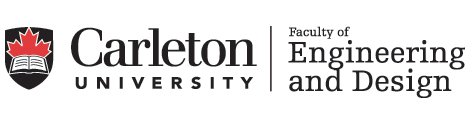 2019 Capstone Design Project FundApplication FormProposal Title:		Submitted By:		Name 			Email address			Telephone numberFunding Contact:	Name			Email address			Telephone numberFaculty Supervisor:	Name			Email addressDate:			Date of submissionProject BackgroundNumber of Project Members: Project Status: (250 words max)Project Need (250 words max)Impact of Funding (250 words max)Project Continuity (250 words max)ANNEX A: FINANCIAL SUMMARY (2 pages max)Part A.  PROPOSAL COST ESTIMATEPart A.  PROPOSAL COST ESTIMATEEquipment - List the equipment that would be purchased for the project, if applicable.Contest, Competition or Race Costs- List all expenses to participate in a conference, competition or race, if applicable.Administration Costs - List all administrative expenses, if applicable.PROJECT FULL COST ESTIMATEPart B.  PROPOSAL FUNDING ESTIMATEPart B.  PROPOSAL FUNDING ESTIMATEC.  OTHER FUNDING CONTRIBUTIONS - List all other sources of funding for your proposal, if applicable.C.  OTHER FUNDING CONTRIBUTIONS - List all other sources of funding for your proposal, if applicable.D.  REQUEST -  Capstone Design Project FundD.  REQUEST -  Capstone Design Project FundTOTAL FUNDING REQUEST